          World Exchange PROOF OF RECOGNITION                   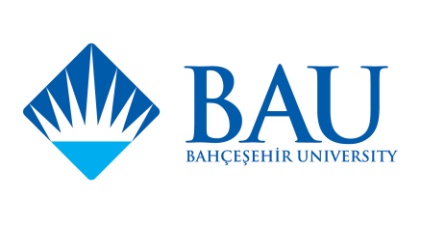 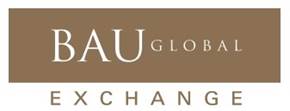 ACADEMIC YEAR    201….. /  201….	SEMESTER (A- FALL) or (B SPRING)Student’s Name and Surname :Faculty: 						                         Department:Student’s Name and Signature:				Academic Exchange/Erasmus Coordinator Name and Signature:			Exchange Office Coordinator Signature:															               			 Selim Övünç AltınkökDate:							Date:											Date:The form has to be completed fully (Course information, Name Surname, Faculty, Department, Academic Year, Semester/ Term, Date, Signatory) You should bring your current  Transcript of Records, course list offered by partner university before consulting. Be ready to provide more documents or academic information/ details requested by our academic coordinators.                               STUDY PLAN AT HOST INSTITUTION                                                                  UNIVERSITY NAME:                              STUDY PLAN AT HOST INSTITUTION                                                                  UNIVERSITY NAME:                              STUDY PLAN AT HOST INSTITUTION                                                                  UNIVERSITY NAME:RECOGNITION AT BAHÇEŞEHİR UNIVERSITYRECOGNITION AT BAHÇEŞEHİR UNIVERSITYRECOGNITION AT BAHÇEŞEHİR UNIVERSITYCourse Code Course NameECTS or Local Credits If applicableCourse CodeCourse NameECTS or Local Credits If applicable